ДАТУМ:                                                                      ПРЕГЛЕД ИЗВРШИО:         31.август 2018.годинеРАСПОРЕД ЧАСОВАГОДИШЊЕ ТЕМАТСКО ПЛАНИРАЊЕМЈЕСЕЧНИ ПЛАН РАДАБИЉЕШКЕ И НАПОМЕНЕ:ЧАСПОНЕДЈЕЉАКУТОРАКСРИЈЕДАЧЕТВРТАКПЕТАКСУБОТА1.2.3.4.5.6.7.ГОДИШЊИ ПЛАН РАДА ЗА НАСТАВНИ ПРЕДМЕТ:ГОДИШЊИ ПЛАН РАДА ЗА НАСТАВНИ ПРЕДМЕТ:ГОДИШЊИ ПЛАН РАДА ЗА НАСТАВНИ ПРЕДМЕТ:ГОДИШЊИ ПЛАН РАДА ЗА НАСТАВНИ ПРЕДМЕТ:ПРАВОСЛАВНА ВЈЕРОНАУКАПРАВОСЛАВНА ВЈЕРОНАУКАПРАВОСЛАВНА ВЈЕРОНАУКАПРАВОСЛАВНА ВЈЕРОНАУКАПРАВОСЛАВНА ВЈЕРОНАУКАПРАВОСЛАВНА ВЈЕРОНАУКАПРАВОСЛАВНА ВЈЕРОНАУКАПРАВОСЛАВНА ВЈЕРОНАУКАПРАВОСЛАВНА ВЈЕРОНАУКАРАЗРЕД И ОДЈЕЉЕЊА:  IX 1-6РАЗРЕД И ОДЈЕЉЕЊА:  IX 1-6РАЗРЕД И ОДЈЕЉЕЊА:  IX 1-6РАЗРЕД И ОДЈЕЉЕЊА:  IX 1-6IX 1-6 IX 1-6 IX 1-6 IX 1-6 IX 1-6 IX 1-6 IX 1-6 IX 1-6 IX 1-6 РЕД. БР. ТЕМЕтемаподтема(уколико је примјенљивo)IXXXIXIIIIIIIIIVV VI1.Господ Исус Христос 4 11.Господ Исус Христос1.Господ Исус Христос2.Човјек и морал4 2 2.Човјек и морал2.Човјек и морал3.Хришћанске дужности1 3 3.Хришћанске дужности4.Хришћанске врлине12 2 4.Хришћанске врлине5.Међусобни односи хришћана2 4 3 6.Хришћанске деноминације 1 47.8.9.10.11.12.Укупно часова: 34Укупно часова: 34Укупно часова: 34СЕДМИЧНИ БРОЈ ЧАСОВА: 1СЕДМИЧНИ БРОЈ ЧАСОВА: 1ГОДИШЊИ БРОЈ ЧАСОВА: 34ГОДИШЊИ БРОЈ ЧАСОВА: 34НАСТАВНИ ПРЕДМЕТ: ПРАВОСЛАВНА ВЈЕРОНАУКА    РАЗРЕД : IXНАСТАВНИ ПРЕДМЕТ: ПРАВОСЛАВНА ВЈЕРОНАУКА    РАЗРЕД : IXНАСТАВНИ ПРЕДМЕТ: ПРАВОСЛАВНА ВЈЕРОНАУКА    РАЗРЕД : IXНАСТАВНИ ПРЕДМЕТ: ПРАВОСЛАВНА ВЈЕРОНАУКА    РАЗРЕД : IXНАСТАВНИ ПРЕДМЕТ: ПРАВОСЛАВНА ВЈЕРОНАУКА    РАЗРЕД : IXНАСТАВНИ ПРЕДМЕТ: ПРАВОСЛАВНА ВЈЕРОНАУКА    РАЗРЕД : IXНАСТАВНИ ПРЕДМЕТ: ПРАВОСЛАВНА ВЈЕРОНАУКА    РАЗРЕД : IXНАСТАВНИ ПРЕДМЕТ: ПРАВОСЛАВНА ВЈЕРОНАУКА    РАЗРЕД : IXНАСТАВНИ ПРЕДМЕТ: ПРАВОСЛАВНА ВЈЕРОНАУКА    РАЗРЕД : IXНАСТАВНИ ПРЕДМЕТ: ПРАВОСЛАВНА ВЈЕРОНАУКА    РАЗРЕД : IXНАСТАВНЕ ТЕМЕНАСТАВНЕ ТЕМЕУКУПАН БРОЈ ЧАСОВА УГОДИНИ : 34УКУПАН БРОЈ ЧАСОВА УГОДИНИ : 34УКУПАН БРОЈ ЧАСОВА УГОДИНИ : 34УКУПАН БРОЈ ЧАСОВА УГОДИНИ : 34УКУПАН БРОЈ ЧАСОВА УГОДИНИ : 34УКУПАН БРОЈ ЧАСОВА УГОДИНИ : 34УКУПАН БРОЈ ЧАСОВА УГОДИНИ : 34УКУПАН БРОЈ ЧАСОВА УГОДИНИ : 34Р.Б.НАЗИВ ТЕМЕБРОЈ ЧАСОВА ЗА:БРОЈ ЧАСОВА ЗА:БРОЈ ЧАСОВА ЗА:БРОЈ ЧАСОВА ЗА:БРОЈ ЧАСОВА ЗА:БРОЈ ЧАСОВА ЗА:УКУПНОМЈЕСЕЦ РЕАЛИЗАЦИЈЕР.Б.НАЗИВ ТЕМЕобрадаБјеж.утврђпонавПровј.системУКУПНОМЈЕСЕЦ РЕАЛИЗАЦИЈЕ1Господ Исус Христос415Септембар, октобар2Човјек и морал516Октобар, новембар3Хришћанске дужности314Новембар, децембар4Хришћанске врлине415Децембар, јануар5Међусобни односи хришћана9110Фебруар, март, април6Хришћанске деноминације224мај789101112ГОДИШЊИ ПЛАН РАДА ЗА НАСТАВНИ ПРЕДМЕТ: ПРАВОСЛАВНА ВЈЕРОНАУКАГОДИШЊИ ПЛАН РАДА ЗА НАСТАВНИ ПРЕДМЕТ: ПРАВОСЛАВНА ВЈЕРОНАУКАГОДИШЊИ ПЛАН РАДА ЗА НАСТАВНИ ПРЕДМЕТ: ПРАВОСЛАВНА ВЈЕРОНАУКАГОДИШЊИ ПЛАН РАДА ЗА НАСТАВНИ ПРЕДМЕТ: ПРАВОСЛАВНА ВЈЕРОНАУКАГОДИШЊИ ПЛАН РАДА ЗА НАСТАВНИ ПРЕДМЕТ: ПРАВОСЛАВНА ВЈЕРОНАУКАГОДИШЊИ ПЛАН РАДА ЗА НАСТАВНИ ПРЕДМЕТ: ПРАВОСЛАВНА ВЈЕРОНАУКАГОДИШЊИ ПЛАН РАДА ЗА НАСТАВНИ ПРЕДМЕТ: ПРАВОСЛАВНА ВЈЕРОНАУКАГОДИШЊИ ПЛАН РАДА ЗА НАСТАВНИ ПРЕДМЕТ: ПРАВОСЛАВНА ВЈЕРОНАУКАПРАВОСЛАВНА ВЈЕРОНАУКАПРАВОСЛАВНА ВЈЕРОНАУКАПРАВОСЛАВНА ВЈЕРОНАУКАПРАВОСЛАВНА ВЈЕРОНАУКАПРАВОСЛАВНА ВЈЕРОНАУКАПРАВОСЛАВНА ВЈЕРОНАУКАПРАВОСЛАВНА ВЈЕРОНАУКАПРАВОСЛАВНА ВЈЕРОНАУКАПРАВОСЛАВНА ВЈЕРОНАУКАПРАВОСЛАВНА ВЈЕРОНАУКАПРАВОСЛАВНА ВЈЕРОНАУКАПРАВОСЛАВНА ВЈЕРОНАУКАПРАВОСЛАВНА ВЈЕРОНАУКАПРАВОСЛАВНА ВЈЕРОНАУКАРАЗРЕД И ОДЈЕЉЕЊА: III 8, 9РАЗРЕД И ОДЈЕЉЕЊА: III 8, 9РАЗРЕД И ОДЈЕЉЕЊА: III 8, 9РАЗРЕД И ОДЈЕЉЕЊА: III 8, 9РАЗРЕД И ОДЈЕЉЕЊА: III 8, 9РАЗРЕД И ОДЈЕЉЕЊА: III 8, 9РАЗРЕД И ОДЈЕЉЕЊА: III 8, 9РАЗРЕД И ОДЈЕЉЕЊА: III 8, 9IIIIIIIIIIIIIIIIIIIIIIIIIIIIIIIIIIIIIIIIIIРЕД. БР. ТЕМЕРЕД. БР. ТЕМЕРЕД. БР. ТЕМЕтемаподтема(уколико је примјенљивo)подтема(уколико је примјенљивo)подтема(уколико је примјенљивo)IXXXIXIXIIXIIIIIIIIIIIIIVV VI VI VI1.1.1.41.1.1.1.1.1.2.2.2.Христов живот до почетка проповиједи4222.2.2.Христов живот до почетка проповиједи2.2.2.Христов живот до почетка проповиједи3.3.3.Христов Месијански рад3344224113.3.3.Христов Месијански рад4.4.4.Христова искупитељска жртва44341114.4.4.Христова искупитељска жртва5.5.5.6.6.6.7.7.7.8.8.8.9.9.9.10.10.10.11.11.11.12.12.12.Укупно часова: 36Укупно часова: 36Укупно часова: 36Укупно часова: 36Укупно часова: 36Укупно часова: 36Укупно часова: 36СЕДМИЧНИ БРОЈ ЧАСОВА: 1СЕДМИЧНИ БРОЈ ЧАСОВА: 1СЕДМИЧНИ БРОЈ ЧАСОВА: 1СЕДМИЧНИ БРОЈ ЧАСОВА: 1ГОДИШЊИ БРОЈ ЧАСОВА: 36ГОДИШЊИ БРОЈ ЧАСОВА: 36ГОДИШЊИ БРОЈ ЧАСОВА: 36ГОДИШЊИ БРОЈ ЧАСОВА: 36ГОДИШЊИ ПЛАН РАДА ЗА НАСТАВНИ ПРЕДМЕТ: ПРАВОСЛАВНА ВЈЕРОНАУКАГОДИШЊИ ПЛАН РАДА ЗА НАСТАВНИ ПРЕДМЕТ: ПРАВОСЛАВНА ВЈЕРОНАУКАГОДИШЊИ ПЛАН РАДА ЗА НАСТАВНИ ПРЕДМЕТ: ПРАВОСЛАВНА ВЈЕРОНАУКАГОДИШЊИ ПЛАН РАДА ЗА НАСТАВНИ ПРЕДМЕТ: ПРАВОСЛАВНА ВЈЕРОНАУКАГОДИШЊИ ПЛАН РАДА ЗА НАСТАВНИ ПРЕДМЕТ: ПРАВОСЛАВНА ВЈЕРОНАУКАГОДИШЊИ ПЛАН РАДА ЗА НАСТАВНИ ПРЕДМЕТ: ПРАВОСЛАВНА ВЈЕРОНАУКАГОДИШЊИ ПЛАН РАДА ЗА НАСТАВНИ ПРЕДМЕТ: ПРАВОСЛАВНА ВЈЕРОНАУКАГОДИШЊИ ПЛАН РАДА ЗА НАСТАВНИ ПРЕДМЕТ: ПРАВОСЛАВНА ВЈЕРОНАУКАРАЗРЕД: IIIРАЗРЕД: IIIРАЗРЕД: IIIРАЗРЕД: IIIРАЗРЕД: IIIРАЗРЕД: IIIРАЗРЕД: IIIРАЗРЕД: IIIРАЗРЕД: IIIРАЗРЕД: IIIРАЗРЕД: IIIРАЗРЕД: IIIРАЗРЕД: IIIРАЗРЕД: IIIРАЗРЕД И ОДЈЕЉЕЊА: III 8, 9	РАЗРЕД И ОДЈЕЉЕЊА: III 8, 9	РАЗРЕД И ОДЈЕЉЕЊА: III 8, 9	РАЗРЕД И ОДЈЕЉЕЊА: III 8, 9	РАЗРЕД И ОДЈЕЉЕЊА: III 8, 9	РАЗРЕД И ОДЈЕЉЕЊА: III 8, 9	РАЗРЕД И ОДЈЕЉЕЊА: III 8, 9	РАЗРЕД И ОДЈЕЉЕЊА: III 8, 9	НАСТАВНЕ ТЕМЕНАСТАВНЕ ТЕМЕНАСТАВНЕ ТЕМЕНАСТАВНЕ ТЕМЕУКУПАН БРОЈ ЧАСОВА УГОДИНИ : 36УКУПАН БРОЈ ЧАСОВА УГОДИНИ : 36УКУПАН БРОЈ ЧАСОВА УГОДИНИ : 36УКУПАН БРОЈ ЧАСОВА УГОДИНИ : 36УКУПАН БРОЈ ЧАСОВА УГОДИНИ : 36УКУПАН БРОЈ ЧАСОВА УГОДИНИ : 36УКУПАН БРОЈ ЧАСОВА УГОДИНИ : 36УКУПАН БРОЈ ЧАСОВА УГОДИНИ : 36УКУПАН БРОЈ ЧАСОВА УГОДИНИ : 36УКУПАН БРОЈ ЧАСОВА УГОДИНИ : 36УКУПАН БРОЈ ЧАСОВА УГОДИНИ : 36УКУПАН БРОЈ ЧАСОВА УГОДИНИ : 36УКУПАН БРОЈ ЧАСОВА УГОДИНИ : 36УКУПАН БРОЈ ЧАСОВА УГОДИНИ : 36УКУПАН БРОЈ ЧАСОВА УГОДИНИ : 36УКУПАН БРОЈ ЧАСОВА УГОДИНИ : 36Р.Б.НАЗИВ ТЕМЕНАЗИВ ТЕМЕНАЗИВ ТЕМЕБРОЈ ЧАСОВА ЗА:БРОЈ ЧАСОВА ЗА:БРОЈ ЧАСОВА ЗА:БРОЈ ЧАСОВА ЗА:БРОЈ ЧАСОВА ЗА:БРОЈ ЧАСОВА ЗА:БРОЈ ЧАСОВА ЗА:БРОЈ ЧАСОВА ЗА:БРОЈ ЧАСОВА ЗА:УКУПНОУКУПНОУКУПНОМЈЕСЕЦ РЕАЛИЗАЦИЈЕМЈЕСЕЦ РЕАЛИЗАЦИЈЕМЈЕСЕЦ РЕАЛИЗАЦИЈЕМЈЕСЕЦ РЕАЛИЗАЦИЈЕР.Б.НАЗИВ ТЕМЕНАЗИВ ТЕМЕНАЗИВ ТЕМЕобрадаБјеж.утврђпонавпонавПровј.Провј.системсистемУКУПНОУКУПНОУКУПНОМЈЕСЕЦ РЕАЛИЗАЦИЈЕМЈЕСЕЦ РЕАЛИЗАЦИЈЕМЈЕСЕЦ РЕАЛИЗАЦИЈЕМЈЕСЕЦ РЕАЛИЗАЦИЈЕ1Пресвета Дјева Марија (родитељи, рођење и одвођење у храм)Пресвета Дјева Марија (родитељи, рођење и одвођење у храм)Пресвета Дјева Марија (родитељи, рођење и одвођење у храм)311444септембар, септембар, септембар, септембар, 2Свети Јован Крститељ - рођењеСвети Јован Крститељ - рођењеСвети Јован Крститељ - рођење511666октобар, новембар,октобар, новембар,октобар, новембар,октобар, новембар,3БлаговијестиБлаговијестиБлаговијести12111141414децембар, јануар, фебруар,децембар, јануар, фебруар,децембар, јануар, фебруар,децембар, јануар, фебруар,4СистематизацијаСистематизацијаСистематизација1022121212март, април, мај, јунмарт, април, мај, јунмарт, април, мај, јунмарт, април, мај, јун567891011ГОДИШЊИ ПЛАН РАДА ЗА НАСТАВНИ ПРЕДМЕТ: ПРАВОСЛАВНА ВЈЕРОНАУКАГОДИШЊИ ПЛАН РАДА ЗА НАСТАВНИ ПРЕДМЕТ: ПРАВОСЛАВНА ВЈЕРОНАУКАГОДИШЊИ ПЛАН РАДА ЗА НАСТАВНИ ПРЕДМЕТ: ПРАВОСЛАВНА ВЈЕРОНАУКАГОДИШЊИ ПЛАН РАДА ЗА НАСТАВНИ ПРЕДМЕТ: ПРАВОСЛАВНА ВЈЕРОНАУКАГОДИШЊИ ПЛАН РАДА ЗА НАСТАВНИ ПРЕДМЕТ: ПРАВОСЛАВНА ВЈЕРОНАУКАГОДИШЊИ ПЛАН РАДА ЗА НАСТАВНИ ПРЕДМЕТ: ПРАВОСЛАВНА ВЈЕРОНАУКАГОДИШЊИ ПЛАН РАДА ЗА НАСТАВНИ ПРЕДМЕТ: ПРАВОСЛАВНА ВЈЕРОНАУКАГОДИШЊИ ПЛАН РАДА ЗА НАСТАВНИ ПРЕДМЕТ: ПРАВОСЛАВНА ВЈЕРОНАУКАПРАВОСЛАВНА ВЈЕРОНАУКАПРАВОСЛАВНА ВЈЕРОНАУКАПРАВОСЛАВНА ВЈЕРОНАУКАПРАВОСЛАВНА ВЈЕРОНАУКАПРАВОСЛАВНА ВЈЕРОНАУКАПРАВОСЛАВНА ВЈЕРОНАУКАПРАВОСЛАВНА ВЈЕРОНАУКАПРАВОСЛАВНА ВЈЕРОНАУКАПРАВОСЛАВНА ВЈЕРОНАУКАПРАВОСЛАВНА ВЈЕРОНАУКАПРАВОСЛАВНА ВЈЕРОНАУКАПРАВОСЛАВНА ВЈЕРОНАУКАПРАВОСЛАВНА ВЈЕРОНАУКАПРАВОСЛАВНА ВЈЕРОНАУКАРАЗРЕД И ОДЈЕЉЕЊА: II 1-9РАЗРЕД И ОДЈЕЉЕЊА: II 1-9РАЗРЕД И ОДЈЕЉЕЊА: II 1-9РАЗРЕД И ОДЈЕЉЕЊА: II 1-9РАЗРЕД И ОДЈЕЉЕЊА: II 1-9РАЗРЕД И ОДЈЕЉЕЊА: II 1-9РАЗРЕД И ОДЈЕЉЕЊА: II 1-9РАЗРЕД И ОДЈЕЉЕЊА: II 1-9IIIIIIIIIIIIIIIIIIIIIIIIIIIIРЕД. БР. ТЕМЕРЕД. БР. ТЕМЕРЕД. БР. ТЕМЕтемаподтема(уколико је примјенљивo)подтема(уколико је примјенљивo)подтема(уколико је примјенљивo)IXXXIXIXIIXIIIIIIIIIIIIIVV VI VI VI1.1.1.1.1.1.41.1.1.2.2.2.Молитва 4112.2.2.Молитва 2.2.2.Молитва 3.3.3.Бог Творац свега свијета 44223.3.3.Бог Творац свега свијета 4.4.4.Доба старозавјетних Патријараха (Праотаца) 22224224.4.4.Доба старозавјетних Патријараха (Праотаца) 5.5.5.Живот Јевреја у Египту 1136.6.6.Излазак Јевреја из Египта и путовање у обећану земљу 43337.7.7.8.8.8.9.9.9.10.10.10.11.11.11.12.12.12.Укупно часова: 36Укупно часова: 36Укупно часова: 36Укупно часова: 36Укупно часова: 36Укупно часова: 36Укупно часова: 36СЕДМИЧНИ БРОЈ ЧАСОВА: 1СЕДМИЧНИ БРОЈ ЧАСОВА: 1СЕДМИЧНИ БРОЈ ЧАСОВА: 1СЕДМИЧНИ БРОЈ ЧАСОВА: 1ГОДИШЊИ БРОЈ ЧАСОВА: 36ГОДИШЊИ БРОЈ ЧАСОВА: 36ГОДИШЊИ БРОЈ ЧАСОВА: 36ГОДИШЊИ БРОЈ ЧАСОВА: 36НАСТАВНИ ПРЕДМЕТ: ПРАВОСЛАВНА ВЈЕРОНАУКА    РАЗРЕД : IIНАСТАВНИ ПРЕДМЕТ: ПРАВОСЛАВНА ВЈЕРОНАУКА    РАЗРЕД : IIНАСТАВНИ ПРЕДМЕТ: ПРАВОСЛАВНА ВЈЕРОНАУКА    РАЗРЕД : IIНАСТАВНИ ПРЕДМЕТ: ПРАВОСЛАВНА ВЈЕРОНАУКА    РАЗРЕД : IIНАСТАВНИ ПРЕДМЕТ: ПРАВОСЛАВНА ВЈЕРОНАУКА    РАЗРЕД : IIНАСТАВНИ ПРЕДМЕТ: ПРАВОСЛАВНА ВЈЕРОНАУКА    РАЗРЕД : IIНАСТАВНИ ПРЕДМЕТ: ПРАВОСЛАВНА ВЈЕРОНАУКА    РАЗРЕД : IIНАСТАВНИ ПРЕДМЕТ: ПРАВОСЛАВНА ВЈЕРОНАУКА    РАЗРЕД : IIНАСТАВНИ ПРЕДМЕТ: ПРАВОСЛАВНА ВЈЕРОНАУКА    РАЗРЕД : IIНАСТАВНИ ПРЕДМЕТ: ПРАВОСЛАВНА ВЈЕРОНАУКА    РАЗРЕД : IIНАСТАВНИ ПРЕДМЕТ: ПРАВОСЛАВНА ВЈЕРОНАУКА    РАЗРЕД : IIНАСТАВНИ ПРЕДМЕТ: ПРАВОСЛАВНА ВЈЕРОНАУКА    РАЗРЕД : IIНАСТАВНИ ПРЕДМЕТ: ПРАВОСЛАВНА ВЈЕРОНАУКА    РАЗРЕД : IIНАСТАВНИ ПРЕДМЕТ: ПРАВОСЛАВНА ВЈЕРОНАУКА    РАЗРЕД : IIНАСТАВНИ ПРЕДМЕТ: ПРАВОСЛАВНА ВЈЕРОНАУКА    РАЗРЕД : IIНАСТАВНИ ПРЕДМЕТ: ПРАВОСЛАВНА ВЈЕРОНАУКА    РАЗРЕД : IIНАСТАВНИ ПРЕДМЕТ: ПРАВОСЛАВНА ВЈЕРОНАУКА    РАЗРЕД : IIНАСТАВНИ ПРЕДМЕТ: ПРАВОСЛАВНА ВЈЕРОНАУКА    РАЗРЕД : IIНАСТАВНИ ПРЕДМЕТ: ПРАВОСЛАВНА ВЈЕРОНАУКА    РАЗРЕД : IIНАСТАВНИ ПРЕДМЕТ: ПРАВОСЛАВНА ВЈЕРОНАУКА    РАЗРЕД : IIНАСТАВНЕ ТЕМЕНАСТАВНЕ ТЕМЕНАСТАВНЕ ТЕМЕНАСТАВНЕ ТЕМЕУКУПАН БРОЈ ЧАСОВА УГОДИНИ : 36УКУПАН БРОЈ ЧАСОВА УГОДИНИ : 36УКУПАН БРОЈ ЧАСОВА УГОДИНИ : 36УКУПАН БРОЈ ЧАСОВА УГОДИНИ : 36УКУПАН БРОЈ ЧАСОВА УГОДИНИ : 36УКУПАН БРОЈ ЧАСОВА УГОДИНИ : 36УКУПАН БРОЈ ЧАСОВА УГОДИНИ : 36УКУПАН БРОЈ ЧАСОВА УГОДИНИ : 36УКУПАН БРОЈ ЧАСОВА УГОДИНИ : 36УКУПАН БРОЈ ЧАСОВА УГОДИНИ : 36УКУПАН БРОЈ ЧАСОВА УГОДИНИ : 36УКУПАН БРОЈ ЧАСОВА УГОДИНИ : 36УКУПАН БРОЈ ЧАСОВА УГОДИНИ : 36УКУПАН БРОЈ ЧАСОВА УГОДИНИ : 36УКУПАН БРОЈ ЧАСОВА УГОДИНИ : 36УКУПАН БРОЈ ЧАСОВА УГОДИНИ : 36Р.Б.НАЗИВ ТЕМЕНАЗИВ ТЕМЕНАЗИВ ТЕМЕБРОЈ ЧАСОВА ЗА:БРОЈ ЧАСОВА ЗА:БРОЈ ЧАСОВА ЗА:БРОЈ ЧАСОВА ЗА:БРОЈ ЧАСОВА ЗА:БРОЈ ЧАСОВА ЗА:БРОЈ ЧАСОВА ЗА:БРОЈ ЧАСОВА ЗА:БРОЈ ЧАСОВА ЗА:УКУПНОУКУПНОУКУПНОМЈЕСЕЦ РЕАЛИЗАЦИЈЕМЈЕСЕЦ РЕАЛИЗАЦИЈЕМЈЕСЕЦ РЕАЛИЗАЦИЈЕМЈЕСЕЦ РЕАЛИЗАЦИЈЕР.Б.НАЗИВ ТЕМЕНАЗИВ ТЕМЕНАЗИВ ТЕМЕобрадаБјеж.утврђпонавпонавПровј.Провј.системсистемУКУПНОУКУПНОУКУПНОМЈЕСЕЦ РЕАЛИЗАЦИЈЕМЈЕСЕЦ РЕАЛИЗАЦИЈЕМЈЕСЕЦ РЕАЛИЗАЦИЈЕМЈЕСЕЦ РЕАЛИЗАЦИЈЕ1311444Септембар, Септембар, Септембар, Септембар, 2МолитваМолитваМолитва411555Октобар,Октобар,Октобар,Октобар,3Бог Творац свега свијетаБог Творац свега свијетаБог Творац свега свијета511666Новембар, децембарНовембар, децембарНовембар, децембарНовембар, децембар4Доба старозавјетних Патријараха (Праотаца)Доба старозавјетних Патријараха (Праотаца)Доба старозавјетних Патријараха (Праотаца)911101010Децембар, јануар, Фебруар,мартДецембар, јануар, Фебруар,мартДецембар, јануар, Фебруар,мартДецембар, јануар, Фебруар,март5Живот Јевреја у ЕгиптуЖивот Јевреја у ЕгиптуЖивот Јевреја у Египту311444април, мајаприл, мајаприл, мајаприл, мај6Излазак Јевреја из Египта и путовање у обећану земљуИзлазак Јевреја из Египта и путовање у обећану земљуИзлазак Јевреја из Египта и путовање у обећану земљу611777мај, јунмај, јунмај, јунмај, јун789101112НАСТАВНИ ПРЕДМЕТ: ПРАВОСЛАВНА ВЈЕРОНАУКА    РАЗРЕД : VI	НАСТАВНИ ПРЕДМЕТ: ПРАВОСЛАВНА ВЈЕРОНАУКА    РАЗРЕД : VI	НАСТАВНИ ПРЕДМЕТ: ПРАВОСЛАВНА ВЈЕРОНАУКА    РАЗРЕД : VI	НАСТАВНИ ПРЕДМЕТ: ПРАВОСЛАВНА ВЈЕРОНАУКА    РАЗРЕД : VI	НАСТАВНИ ПРЕДМЕТ: ПРАВОСЛАВНА ВЈЕРОНАУКА    РАЗРЕД : VI	НАСТАВНИ ПРЕДМЕТ: ПРАВОСЛАВНА ВЈЕРОНАУКА    РАЗРЕД : VI	НАСТАВНИ ПРЕДМЕТ: ПРАВОСЛАВНА ВЈЕРОНАУКА    РАЗРЕД : VI	НАСТАВНИ ПРЕДМЕТ: ПРАВОСЛАВНА ВЈЕРОНАУКА    РАЗРЕД : VI	НАСТАВНИ ПРЕДМЕТ: ПРАВОСЛАВНА ВЈЕРОНАУКА    РАЗРЕД : VI	НАСТАВНИ ПРЕДМЕТ: ПРАВОСЛАВНА ВЈЕРОНАУКА    РАЗРЕД : VI	НАСТАВНИ ПРЕДМЕТ: ПРАВОСЛАВНА ВЈЕРОНАУКА    РАЗРЕД : VI	НАСТАВНИ ПРЕДМЕТ: ПРАВОСЛАВНА ВЈЕРОНАУКА    РАЗРЕД : VI	НАСТАВНИ ПРЕДМЕТ: ПРАВОСЛАВНА ВЈЕРОНАУКА    РАЗРЕД : VI	НАСТАВНИ ПРЕДМЕТ: ПРАВОСЛАВНА ВЈЕРОНАУКА    РАЗРЕД : VI	НАСТАВНИ ПРЕДМЕТ: ПРАВОСЛАВНА ВЈЕРОНАУКА    РАЗРЕД : VI	НАСТАВНИ ПРЕДМЕТ: ПРАВОСЛАВНА ВЈЕРОНАУКА    РАЗРЕД : VI	НАСТАВНИ ПРЕДМЕТ: ПРАВОСЛАВНА ВЈЕРОНАУКА    РАЗРЕД : VI	НАСТАВНИ ПРЕДМЕТ: ПРАВОСЛАВНА ВЈЕРОНАУКА    РАЗРЕД : VI	НАСТАВНИ ПРЕДМЕТ: ПРАВОСЛАВНА ВЈЕРОНАУКА    РАЗРЕД : VI	НАСТАВНИ ПРЕДМЕТ: ПРАВОСЛАВНА ВЈЕРОНАУКА    РАЗРЕД : VI	НАСТАВНЕ ТЕМЕНАСТАВНЕ ТЕМЕНАСТАВНЕ ТЕМЕНАСТАВНЕ ТЕМЕУКУПАН БРОЈ ЧАСОВА УГОДИНИ : 36УКУПАН БРОЈ ЧАСОВА УГОДИНИ : 36УКУПАН БРОЈ ЧАСОВА УГОДИНИ : 36УКУПАН БРОЈ ЧАСОВА УГОДИНИ : 36УКУПАН БРОЈ ЧАСОВА УГОДИНИ : 36УКУПАН БРОЈ ЧАСОВА УГОДИНИ : 36УКУПАН БРОЈ ЧАСОВА УГОДИНИ : 36УКУПАН БРОЈ ЧАСОВА УГОДИНИ : 36УКУПАН БРОЈ ЧАСОВА УГОДИНИ : 36УКУПАН БРОЈ ЧАСОВА УГОДИНИ : 36УКУПАН БРОЈ ЧАСОВА УГОДИНИ : 36УКУПАН БРОЈ ЧАСОВА УГОДИНИ : 36УКУПАН БРОЈ ЧАСОВА УГОДИНИ : 36УКУПАН БРОЈ ЧАСОВА УГОДИНИ : 36УКУПАН БРОЈ ЧАСОВА УГОДИНИ : 36УКУПАН БРОЈ ЧАСОВА УГОДИНИ : 36Р.Б.НАЗИВ ТЕМЕНАЗИВ ТЕМЕНАЗИВ ТЕМЕБРОЈ ЧАСОВА ЗА:БРОЈ ЧАСОВА ЗА:БРОЈ ЧАСОВА ЗА:БРОЈ ЧАСОВА ЗА:БРОЈ ЧАСОВА ЗА:БРОЈ ЧАСОВА ЗА:БРОЈ ЧАСОВА ЗА:БРОЈ ЧАСОВА ЗА:БРОЈ ЧАСОВА ЗА:УКУПНОУКУПНОУКУПНОМЈЕСЕЦ РЕАЛИЗАЦИЈЕМЈЕСЕЦ РЕАЛИЗАЦИЈЕМЈЕСЕЦ РЕАЛИЗАЦИЈЕМЈЕСЕЦ РЕАЛИЗАЦИЈЕР.Б.НАЗИВ ТЕМЕНАЗИВ ТЕМЕНАЗИВ ТЕМЕобрадаБјеж.утврђпонавпонавПровј.Провј.системсистемУКУПНОУКУПНОУКУПНОМЈЕСЕЦ РЕАЛИЗАЦИЈЕМЈЕСЕЦ РЕАЛИЗАЦИЈЕМЈЕСЕЦ РЕАЛИЗАЦИЈЕМЈЕСЕЦ РЕАЛИЗАЦИЈЕ1Почетак историје хришћанске ЦрквеПочетак историје хришћанске ЦрквеПочетак историје хришћанске Цркве511666Септембар, Октобар,Септембар, Октобар,Септембар, Октобар,Септембар, Октобар,2Гоњења и мисионарењеГоњења и мисионарењеГоњења и мисионарење411555Октобар,Октобар,Октобар,Октобар,3Историја хришћанске Цркве од IV до IX вијекаИсторија хришћанске Цркве од IV до IX вијекаИсторија хришћанске Цркве од IV до IX вијека311444Новембар,Новембар,Новембар,Новембар,4Историја неправославних хришћанских цркава и других вјерских заједницаИсторија неправославних хришћанских цркава и других вјерских заједницаИсторија неправославних хришћанских цркава и других вјерских заједница311444Децембар, јануар,Децембар, јануар,Децембар, јануар,Децембар, јануар,5Крштење СловенаКрштење СловенаКрштење Словена2222ФЕБРУАРФЕБРУАРФЕБРУАРФЕБРУАР6Немањићи и њихове задужбинеНемањићи и њихове задужбинеНемањићи и њихове задужбине91101010МАРТ, АПРИЛ, МАЈМАРТ, АПРИЛ, МАЈМАРТ, АПРИЛ, МАЈМАРТ, АПРИЛ, МАЈ7СПЦ у БиХ и стање под турском владавиномСПЦ у БиХ и стање под турском владавиномСПЦ у БиХ и стање под турском владавином1411151515МАЈ, ЈУНМАЈ, ЈУНМАЈ, ЈУНМАЈ, ЈУН89101112ГОДИШЊИ ПЛАН РАДА ЗА НАСТАВНИ ПРЕДМЕТ: ПРАВОСЛАВНА ВЈЕРОНАУКАГОДИШЊИ ПЛАН РАДА ЗА НАСТАВНИ ПРЕДМЕТ: ПРАВОСЛАВНА ВЈЕРОНАУКАГОДИШЊИ ПЛАН РАДА ЗА НАСТАВНИ ПРЕДМЕТ: ПРАВОСЛАВНА ВЈЕРОНАУКАГОДИШЊИ ПЛАН РАДА ЗА НАСТАВНИ ПРЕДМЕТ: ПРАВОСЛАВНА ВЈЕРОНАУКАГОДИШЊИ ПЛАН РАДА ЗА НАСТАВНИ ПРЕДМЕТ: ПРАВОСЛАВНА ВЈЕРОНАУКАГОДИШЊИ ПЛАН РАДА ЗА НАСТАВНИ ПРЕДМЕТ: ПРАВОСЛАВНА ВЈЕРОНАУКАГОДИШЊИ ПЛАН РАДА ЗА НАСТАВНИ ПРЕДМЕТ: ПРАВОСЛАВНА ВЈЕРОНАУКАГОДИШЊИ ПЛАН РАДА ЗА НАСТАВНИ ПРЕДМЕТ: ПРАВОСЛАВНА ВЈЕРОНАУКАПРАВОСЛАВНА ВЈЕРОНАУКАПРАВОСЛАВНА ВЈЕРОНАУКАПРАВОСЛАВНА ВЈЕРОНАУКАПРАВОСЛАВНА ВЈЕРОНАУКАПРАВОСЛАВНА ВЈЕРОНАУКАПРАВОСЛАВНА ВЈЕРОНАУКАПРАВОСЛАВНА ВЈЕРОНАУКАПРАВОСЛАВНА ВЈЕРОНАУКАПРАВОСЛАВНА ВЈЕРОНАУКАПРАВОСЛАВНА ВЈЕРОНАУКАПРАВОСЛАВНА ВЈЕРОНАУКАПРАВОСЛАВНА ВЈЕРОНАУКАПРАВОСЛАВНА ВЈЕРОНАУКАПРАВОСЛАВНА ВЈЕРОНАУКАРАЗРЕД И ОДЈЕЉЕЊА: VI 1, 2, 3, 4, 5, 7РАЗРЕД И ОДЈЕЉЕЊА: VI 1, 2, 3, 4, 5, 7РАЗРЕД И ОДЈЕЉЕЊА: VI 1, 2, 3, 4, 5, 7РАЗРЕД И ОДЈЕЉЕЊА: VI 1, 2, 3, 4, 5, 7РАЗРЕД И ОДЈЕЉЕЊА: VI 1, 2, 3, 4, 5, 7РАЗРЕД И ОДЈЕЉЕЊА: VI 1, 2, 3, 4, 5, 7РАЗРЕД И ОДЈЕЉЕЊА: VI 1, 2, 3, 4, 5, 7РАЗРЕД И ОДЈЕЉЕЊА: VI 1, 2, 3, 4, 5, 7VIVIVIVIVIVIVIVIVIVIVIVIVIVIРЕД. БР. ТЕМЕРЕД. БР. ТЕМЕРЕД. БР. ТЕМЕтемаподтема(уколико је примјенљивo)подтема(уколико је примјенљивo)подтема(уколико је примјенљивo)IXXXIXIXIIXIIIIIIIIIIIIIVV VI VI VI1.1.1.Почетак историје хришћанске Цркве1.1.1.Почетак историје хришћанске Цркве421.1.1.Почетак историје хришћанске Цркве2.2.2.Гоњења и мисионарење2.2.2.Гоњења и мисионарење3222.2.2.Гоњења и мисионарење3.3.3.Историја хришћанске Цркве од IV до IX вијека22223.3.3.Историја хришћанске Цркве од IV до IX вијека224.4.4.Историја неправославних хришћанских цркава и других вјерских заједница2224.4.4.Историја неправославних хришћанских цркава и других вјерских заједница5.5.5.Крштење Словена26.6.6.Немањићи и њихове задужбине44441117.7.7.СПЦ у БиХ и стање под турском владавином8.8.8.9.9.9.10.10.10.11.11.11.12.12.12.Укупно часова: 36Укупно часова: 36Укупно часова: 36Укупно часова: 36Укупно часова: 36Укупно часова: 36Укупно часова: 36СЕДМИЧНИ БРОЈ ЧАСОВА: 1ГОДИШЊИ БРОЈ ЧАСОВА: 36СЕДМИЧНИ БРОЈ ЧАСОВА: 1ГОДИШЊИ БРОЈ ЧАСОВА: 36СЕДМИЧНИ БРОЈ ЧАСОВА: 1ГОДИШЊИ БРОЈ ЧАСОВА: 36СЕДМИЧНИ БРОЈ ЧАСОВА: 1ГОДИШЊИ БРОЈ ЧАСОВА: 36НАСТАВНИ ПРЕДМЕТ/ РАЗРЕД И ОДЈЕЉЕЊЕ:      НАСТАВНИ ПРЕДМЕТ/ РАЗРЕД И ОДЈЕЉЕЊЕ:      НАСТАВНИ ПРЕДМЕТ/ РАЗРЕД И ОДЈЕЉЕЊЕ:      НАСТАВНИ ПРЕДМЕТ/ РАЗРЕД И ОДЈЕЉЕЊЕ:      НАСТАВНИ ПРЕДМЕТ/ РАЗРЕД И ОДЈЕЉЕЊЕ:      ПРАВОСЛАВНА ВЈЕРОНАУКАII 1-9мјесец:  мјесец:  мјесец:  СЕПТЕМБАР СЕПТЕМБАР СЕПТЕМБАР ред. бр. сед.седмицаседмицаред. бр. часаред. бр. часанаставна јединицатип часатип часатип часаоблик раданаставна средстванаставна средства13-7.2018. 3-7.2018.  1. 1.Упознавање са ученицимаОН ОН ОН  ФР., ИНД. ИЛУСТРАЦИЈЕ, СЛИКЕ, ИЛУСТРАЦИЈЕ, СЛИКЕ,13-7.2018. 3-7.2018.  МР, МРТ РС РС13-7.2018. 3-7.2018.  УЏБЕНИК УЏБЕНИК13-7.2018. 3-7.2018. 13-7.2018. 3-7.2018.   210-14.10-14.2.2.Поздрави родитељаОНОНОНФР., ИНД.ИЛУСТРАЦИЈЕ, СЛИКЕ, РСИЛУСТРАЦИЈЕ, СЛИКЕ, РС  210-14.10-14.МР, МРТУЏБЕНИКУЏБЕНИК  210-14.10-14.  210-14.10-14.  210-14.10-14.317-21.17-21.3.3.Поздрави свештеника, наставника и старијихОНОНОНФР., ИНД.ИЛУСТРАЦИЈЕ, СЛИКЕ, ИКОНЕ,ИЛУСТРАЦИЈЕ, СЛИКЕ, ИКОНЕ,317-21.17-21.МР, МРТРСРС317-21.17-21.УЏБЕНИКУЏБЕНИК317-21.17-21.317-21.17-21.424-28.24-28.4.4.СистематизацијаСЗСЗСЗФР., ИНД.ИЛУСТРАЦИЈЕ, СЛИКЕ, ИКОНЕ,ИЛУСТРАЦИЈЕ, СЛИКЕ, ИКОНЕ,424-28.24-28.МР, МРТРСРС424-28.24-28.УЏБЕНИКУЏБЕНИК424-28.24-28.424-28.24-28.424-28.24-28.Очекивани исходиОчекивани исходиОчекивани исходиОчекивани исходиОчекивани исходиУченици би након обрађених наставних јединица од редног броја  1 до редног број 4 требали бити оспособљени да покажу како треба поздравити родитеље и старије, 2. покажу како треба поздравити и ословити свештеника, 3. препознају правилан однос према родитељима и старијим особама.Ученици би након обрађених наставних јединица од редног броја  1 до редног број 4 требали бити оспособљени да покажу како треба поздравити родитеље и старије, 2. покажу како треба поздравити и ословити свештеника, 3. препознају правилан однос према родитељима и старијим особама.Ученици би након обрађених наставних јединица од редног броја  1 до редног број 4 требали бити оспособљени да покажу како треба поздравити родитеље и старије, 2. покажу како треба поздравити и ословити свештеника, 3. препознају правилан однос према родитељима и старијим особама.Ученици би након обрађених наставних јединица од редног броја  1 до редног број 4 требали бити оспособљени да покажу како треба поздравити родитеље и старије, 2. покажу како треба поздравити и ословити свештеника, 3. препознају правилан однос према родитељима и старијим особама.Ученици би након обрађених наставних јединица од редног броја  1 до редног број 4 требали бити оспособљени да покажу како треба поздравити родитеље и старије, 2. покажу како треба поздравити и ословити свештеника, 3. препознају правилан однос према родитељима и старијим особама.Ученици би након обрађених наставних јединица од редног броја  1 до редног број 4 требали бити оспособљени да покажу како треба поздравити родитеље и старије, 2. покажу како треба поздравити и ословити свештеника, 3. препознају правилан однос према родитељима и старијим особама.Ученици би након обрађених наставних јединица од редног броја  1 до редног број 4 требали бити оспособљени да покажу како треба поздравити родитеље и старије, 2. покажу како треба поздравити и ословити свештеника, 3. препознају правилан однос према родитељима и старијим особама.Начин провјере знањаНачин провјере знањаНачин провјере знањаНачин провјере знањаНачин провјере знањапитања и одговори из уџбеника - оцјењивање од стране колега (ученика)           питања и одговори из уџбеника - оцјењивање од стране колега (ученика)           питања и одговори из уџбеника - оцјењивање од стране колега (ученика)           питања и одговори из уџбеника - оцјењивање од стране колега (ученика)           питања и одговори из уџбеника - оцјењивање од стране колега (ученика)           питања и одговори из уџбеника - оцјењивање од стране колега (ученика)           питања и одговори из уџбеника - оцјењивање од стране колега (ученика)           НАСТАВНИ ПРЕДМЕТ/ РАЗРЕД И ОДЈЕЉЕЊЕ:      НАСТАВНИ ПРЕДМЕТ/ РАЗРЕД И ОДЈЕЉЕЊЕ:      НАСТАВНИ ПРЕДМЕТ/ РАЗРЕД И ОДЈЕЉЕЊЕ:      НАСТАВНИ ПРЕДМЕТ/ РАЗРЕД И ОДЈЕЉЕЊЕ:      НАСТАВНИ ПРЕДМЕТ/ РАЗРЕД И ОДЈЕЉЕЊЕ:      ПРАВОСЛАВНА ВЈЕРОНАУКА/ IX 1-6мјесец:  мјесец:  мјесец:  СЕПТЕМБАР СЕПТЕМБАР СЕПТЕМБАР ред. бр. сед.седмицаседмицаред. бр. часаред. бр. часанаставна јединицатип часатип часатип часаоблик раданаставна средстванаставна средства1.3-7.2018.3-7.2018.1. 1. Господ Исус Христос - МесијаОН ОН ОН  ФР, УР ИК,  ИК, 1.3-7.2018.3-7.2018.1.3-7.2018.3-7.2018.1.3-7.2018.3-7.2018.1.3-7.2018.3-7.2018.2.10-14.10-14.2.2.Господ Исус Христос - пророк и учитељ ОНОНОНФР, ГРИК, НЛИК, НЛ2.10-14.10-14.2.10-14.10-14.2.10-14.10-14.2.10-14.10-14.3.17-21.17-21.3.3.Господ Исус Христос – побједитељ: гријеха, смрти и ђавола ОНОНОНФР, МПКО, СЛКО, СЛ3.17-21.17-21.3.17-21.17-21.3.17-21.17-21.3.17-21.17-21.4.24-28.24-28.4.4.Васкрсење - темељ хришћанске истине и вјере ОНОНОНФР, МПИК, СЛИК, СЛ4.24-28.24-28.4.24-28.24-28.4.24-28.24-28.Очекивани исходиОчекивани исходиОчекивани исходиОчекивани исходиОчекивани исходиразумије да је Христос од Бога обећани Спаситељ-Месија; разумије Христову пророчко-учитељску мисију;схвати да је остваривање заједнице са Богом једини начин превазилажења гријеха и смрти;усвоји да је темељ хришћанске вјере побједа Христова над смрћу.разумије да је Христос од Бога обећани Спаситељ-Месија; разумије Христову пророчко-учитељску мисију;схвати да је остваривање заједнице са Богом једини начин превазилажења гријеха и смрти;усвоји да је темељ хришћанске вјере побједа Христова над смрћу.разумије да је Христос од Бога обећани Спаситељ-Месија; разумије Христову пророчко-учитељску мисију;схвати да је остваривање заједнице са Богом једини начин превазилажења гријеха и смрти;усвоји да је темељ хришћанске вјере побједа Христова над смрћу.разумије да је Христос од Бога обећани Спаситељ-Месија; разумије Христову пророчко-учитељску мисију;схвати да је остваривање заједнице са Богом једини начин превазилажења гријеха и смрти;усвоји да је темељ хришћанске вјере побједа Христова над смрћу.разумије да је Христос од Бога обећани Спаситељ-Месија; разумије Христову пророчко-учитељску мисију;схвати да је остваривање заједнице са Богом једини начин превазилажења гријеха и смрти;усвоји да је темељ хришћанске вјере побједа Христова над смрћу.разумије да је Христос од Бога обећани Спаситељ-Месија; разумије Христову пророчко-учитељску мисију;схвати да је остваривање заједнице са Богом једини начин превазилажења гријеха и смрти;усвоји да је темељ хришћанске вјере побједа Христова над смрћу.разумије да је Христос од Бога обећани Спаситељ-Месија; разумије Христову пророчко-учитељску мисију;схвати да је остваривање заједнице са Богом једини начин превазилажења гријеха и смрти;усвоји да је темељ хришћанске вјере побједа Христова над смрћу.Начин провјере знања-препричавање наставног садржаја- питања из уџбеника, рад у групи, презентације, оцјењивање од стране колегаНачин провјере знања-препричавање наставног садржаја- питања из уџбеника, рад у групи, презентације, оцјењивање од стране колегаНачин провјере знања-препричавање наставног садржаја- питања из уџбеника, рад у групи, презентације, оцјењивање од стране колегаНачин провјере знања-препричавање наставног садржаја- питања из уџбеника, рад у групи, презентације, оцјењивање од стране колегаНачин провјере знања-препричавање наставног садржаја- питања из уџбеника, рад у групи, презентације, оцјењивање од стране колегаНачин провјере знања-препричавање наставног садржаја- питања из уџбеника, рад у групи, презентације, оцјењивање од стране колегаНачин провјере знања-препричавање наставног садржаја- питања из уџбеника, рад у групи, презентације, оцјењивање од стране колегаНачин провјере знања-препричавање наставног садржаја- питања из уџбеника, рад у групи, презентације, оцјењивање од стране колегаНачин провјере знања-препричавање наставног садржаја- питања из уџбеника, рад у групи, презентације, оцјењивање од стране колегаНачин провјере знања-препричавање наставног садржаја- питања из уџбеника, рад у групи, презентације, оцјењивање од стране колегаНачин провјере знања-препричавање наставног садржаја- питања из уџбеника, рад у групи, презентације, оцјењивање од стране колегаНачин провјере знања-препричавање наставног садржаја- питања из уџбеника, рад у групи, презентације, оцјењивање од стране колегаНАСТАВНИ ПРЕДМЕТ/ РАЗРЕД И ОДЈЕЉЕЊЕ:      НАСТАВНИ ПРЕДМЕТ/ РАЗРЕД И ОДЈЕЉЕЊЕ:      НАСТАВНИ ПРЕДМЕТ/ РАЗРЕД И ОДЈЕЉЕЊЕ:      НАСТАВНИ ПРЕДМЕТ/ РАЗРЕД И ОДЈЕЉЕЊЕ:      НАСТАВНИ ПРЕДМЕТ/ РАЗРЕД И ОДЈЕЉЕЊЕ:      ПРАВОСЛАВНА ВЈЕРОНАУКАIII 8, 9мјесец:  мјесец:  мјесец:  СЕПТЕМБАР СЕПТЕМБАР СЕПТЕМБАР ред. бр. сед.седмицаседмицаред. бр. часаред. бр. часанаставна јединицатип часатип часатип часаоблик раданаставна средстванаставна средства13-7.2018. 3-7.2018.  1. 1.Пресвета Дјева Марија (родитељи, рођење и одвођење у храм)ОН ОН ОН  ФР., ИНД. ИЛУСТРАЦИЈЕ,  ИЛУСТРАЦИЈЕ, 13-7.2018. 3-7.2018.  МР, МРТ РС РС13-7.2018. 3-7.2018.  УЏБЕНИК УЏБЕНИК13-7.2018. 3-7.2018. 13-7.2018. 3-7.2018.   210-14.10-14.2.2.Свети Јован Крститељ - рођењеОНОНОНФР., ИНД.ИЛУСТРАЦИЈЕ, СЛИКЕ, РСИЛУСТРАЦИЈЕ, СЛИКЕ, РС  210-14.10-14.МР, МРТУЏБЕНИКУЏБЕНИК  210-14.10-14.  210-14.10-14.  210-14.10-14.317-21.17-21.3.3.БлаговијестиОНОНОНФР., ИНД.ИЛУСТРАЦИЈЕ, СЛИКЕ,ИЛУСТРАЦИЈЕ, СЛИКЕ,317-21.17-21.МР, МРТРСРС317-21.17-21.УЏБЕНИКУЏБЕНИК424-28.24-28.4.4.СистематизацијаСЗСЗСЗФР., ИНД.ИЛУСТРАЦИЈЕ,ИЛУСТРАЦИЈЕ,424-28.24-28.МР, МРТРСРС424-28.24-28.УЏБЕНИКУЏБЕНИК424-28.24-28.Очекивани исходиОчекивани исходиОчекивани исходиОчекивани исходиОчекивани исходиУченици би након обрађених наставних јединица од редног броја  1 до редног број 4 требали бити оспособљени да покажу како треба поздравити родитеље и старије, 2. покажу како треба поздравити и ословити свештеника, 3. препознају правилан однос према родитељима и старијим особама.Ученици би након обрађених наставних јединица од редног броја  1 до редног број 4 требали бити оспособљени да покажу како треба поздравити родитеље и старије, 2. покажу како треба поздравити и ословити свештеника, 3. препознају правилан однос према родитељима и старијим особама.Ученици би након обрађених наставних јединица од редног броја  1 до редног број 4 требали бити оспособљени да покажу како треба поздравити родитеље и старије, 2. покажу како треба поздравити и ословити свештеника, 3. препознају правилан однос према родитељима и старијим особама.Ученици би након обрађених наставних јединица од редног броја  1 до редног број 4 требали бити оспособљени да покажу како треба поздравити родитеље и старије, 2. покажу како треба поздравити и ословити свештеника, 3. препознају правилан однос према родитељима и старијим особама.Ученици би након обрађених наставних јединица од редног броја  1 до редног број 4 требали бити оспособљени да покажу како треба поздравити родитеље и старије, 2. покажу како треба поздравити и ословити свештеника, 3. препознају правилан однос према родитељима и старијим особама.Ученици би након обрађених наставних јединица од редног броја  1 до редног број 4 требали бити оспособљени да покажу како треба поздравити родитеље и старије, 2. покажу како треба поздравити и ословити свештеника, 3. препознају правилан однос према родитељима и старијим особама.Ученици би након обрађених наставних јединица од редног броја  1 до редног број 4 требали бити оспособљени да покажу како треба поздравити родитеље и старије, 2. покажу како треба поздравити и ословити свештеника, 3. препознају правилан однос према родитељима и старијим особама.Начин провјере знањаНачин провјере знањаНачин провјере знањаНачин провјере знањаНачин провјере знањапитања и одговори из уџбеника - оцјењивање од стране колега (ученика)           питања и одговори из уџбеника - оцјењивање од стране колега (ученика)           питања и одговори из уџбеника - оцјењивање од стране колега (ученика)           питања и одговори из уџбеника - оцјењивање од стране колега (ученика)           питања и одговори из уџбеника - оцјењивање од стране колега (ученика)           питања и одговори из уџбеника - оцјењивање од стране колега (ученика)           питања и одговори из уџбеника - оцјењивање од стране колега (ученика)           НАСТАВНИ ПРЕДМЕТ/ РАЗРЕД И ОДЈЕЉЕЊЕ:      НАСТАВНИ ПРЕДМЕТ/ РАЗРЕД И ОДЈЕЉЕЊЕ:      НАСТАВНИ ПРЕДМЕТ/ РАЗРЕД И ОДЈЕЉЕЊЕ:      НАСТАВНИ ПРЕДМЕТ/ РАЗРЕД И ОДЈЕЉЕЊЕ:      НАСТАВНИ ПРЕДМЕТ/ РАЗРЕД И ОДЈЕЉЕЊЕ:      ПРАВОСЛАВНА ВЈЕРОНАУКАII 1-9мјесец:  мјесец:  мјесец:  СЕПТЕМБАР СЕПТЕМБАР СЕПТЕМБАР ред. бр. сед.седмицаседмицаред. бр. часаред. бр. часанаставна јединицатип часатип часатип часаоблик раданаставна средстванаставна средства13-7.2018. 3-7.2018.  1. 1.Упознавање са ученицимаОН ОН ОН  ФР., ИНД. ИЛУСТРАЦИЈЕ, СЛИКЕ, ИЛУСТРАЦИЈЕ, СЛИКЕ,13-7.2018. 3-7.2018.  МР, МРТ РС РС13-7.2018. 3-7.2018.  УЏБЕНИК УЏБЕНИК13-7.2018. 3-7.2018. 13-7.2018. 3-7.2018.   210-14.10-14.2.2.Поздрави родитељаОНОНОНФР., ИНД.ИЛУСТРАЦИЈЕ, СЛИКЕ, РСИЛУСТРАЦИЈЕ, СЛИКЕ, РС  210-14.10-14.МР, МРТУЏБЕНИКУЏБЕНИК  210-14.10-14.  210-14.10-14.  210-14.10-14.317-21.17-21.3.3.Поздрави свештеника, наставника и старијихОНОНОНФР., ИНД.ИЛУСТРАЦИЈЕ, СЛИКЕ, ИКОНЕ,ИЛУСТРАЦИЈЕ, СЛИКЕ, ИКОНЕ,317-21.17-21.МР, МРТРСРС317-21.17-21.УЏБЕНИКУЏБЕНИК317-21.17-21.317-21.17-21.424-28.24-28.4.4.СистематизацијаСЗСЗСЗФР., ИНД.ИЛУСТРАЦИЈЕ, СЛИКЕ, ИКОНЕ,ИЛУСТРАЦИЈЕ, СЛИКЕ, ИКОНЕ,424-28.24-28.МР, МРТРСРС424-28.24-28.УЏБЕНИКУЏБЕНИК424-28.24-28.424-28.24-28.424-28.24-28.Очекивани исходиОчекивани исходиОчекивани исходиОчекивани исходиОчекивани исходиУченици би након обрађених наставних јединица од редног броја  1 до редног број 4 требали бити оспособљени да покажу како треба поздравити родитеље и старије, 2. покажу како треба поздравити и ословити свештеника, 3. препознају правилан однос према родитељима и старијим особама.Ученици би након обрађених наставних јединица од редног броја  1 до редног број 4 требали бити оспособљени да покажу како треба поздравити родитеље и старије, 2. покажу како треба поздравити и ословити свештеника, 3. препознају правилан однос према родитељима и старијим особама.Ученици би након обрађених наставних јединица од редног броја  1 до редног број 4 требали бити оспособљени да покажу како треба поздравити родитеље и старије, 2. покажу како треба поздравити и ословити свештеника, 3. препознају правилан однос према родитељима и старијим особама.Ученици би након обрађених наставних јединица од редног броја  1 до редног број 4 требали бити оспособљени да покажу како треба поздравити родитеље и старије, 2. покажу како треба поздравити и ословити свештеника, 3. препознају правилан однос према родитељима и старијим особама.Ученици би након обрађених наставних јединица од редног броја  1 до редног број 4 требали бити оспособљени да покажу како треба поздравити родитеље и старије, 2. покажу како треба поздравити и ословити свештеника, 3. препознају правилан однос према родитељима и старијим особама.Ученици би након обрађених наставних јединица од редног броја  1 до редног број 4 требали бити оспособљени да покажу како треба поздравити родитеље и старије, 2. покажу како треба поздравити и ословити свештеника, 3. препознају правилан однос према родитељима и старијим особама.Ученици би након обрађених наставних јединица од редног броја  1 до редног број 4 требали бити оспособљени да покажу како треба поздравити родитеље и старије, 2. покажу како треба поздравити и ословити свештеника, 3. препознају правилан однос према родитељима и старијим особама.Начин провјере знањаНачин провјере знањаНачин провјере знањаНачин провјере знањаНачин провјере знањапитања и одговори из уџбеника - оцјењивање од стране колега (ученика)           питања и одговори из уџбеника - оцјењивање од стране колега (ученика)           питања и одговори из уџбеника - оцјењивање од стране колега (ученика)           питања и одговори из уџбеника - оцјењивање од стране колега (ученика)           питања и одговори из уџбеника - оцјењивање од стране колега (ученика)           питања и одговори из уџбеника - оцјењивање од стране колега (ученика)           питања и одговори из уџбеника - оцјењивање од стране колега (ученика)           НАСТАВНИ ПРЕДМЕТ/ РАЗРЕД И ОДЈЕЉЕЊЕ:      НАСТАВНИ ПРЕДМЕТ/ РАЗРЕД И ОДЈЕЉЕЊЕ:      НАСТАВНИ ПРЕДМЕТ/ РАЗРЕД И ОДЈЕЉЕЊЕ:      НАСТАВНИ ПРЕДМЕТ/ РАЗРЕД И ОДЈЕЉЕЊЕ:      НАСТАВНИ ПРЕДМЕТ/ РАЗРЕД И ОДЈЕЉЕЊЕ:      ПРАВОСЛАВНА ВЈЕРОНАУКА/ IX 1-6мјесец:  мјесец:  мјесец:  СЕПТЕМБАР СЕПТЕМБАР СЕПТЕМБАР ред. бр. сед.седмицаседмицаред. бр. часаред. бр. часанаставна јединицатип часатип часатип часаоблик раданаставна средстванаставна средства1.3-7.2018.3-7.2018.1. 1. Господ Исус Христос - МесијаОН ОН ОН  ФР, УР ИК,  ИК, 1.3-7.2018.3-7.2018.1.3-7.2018.3-7.2018.1.3-7.2018.3-7.2018.1.3-7.2018.3-7.2018.2.10-14.10-14.2.2.Господ Исус Христос - пророк и учитељ ОНОНОНФР, ГРИК, НЛИК, НЛ2.10-14.10-14.2.10-14.10-14.2.10-14.10-14.2.10-14.10-14.3.17-21.17-21.3.3.Господ Исус Христос – побједитељ: гријеха, смрти и ђавола ОНОНОНФР, МПКО, СЛКО, СЛ3.17-21.17-21.3.17-21.17-21.3.17-21.17-21.3.17-21.17-21.4.24-28.24-28.4.4.Васкрсење - темељ хришћанске истине и вјере ОНОНОНФР, МПИК, СЛИК, СЛ4.24-28.24-28.4.24-28.24-28.4.24-28.24-28.Очекивани исходиОчекивани исходиОчекивани исходиОчекивани исходиОчекивани исходиразумије да је Христос од Бога обећани Спаситељ-Месија; разумије Христову пророчко-учитељску мисију;схвати да је остваривање заједнице са Богом једини начин превазилажења гријеха и смрти;усвоји да је темељ хришћанске вјере побједа Христова над смрћу.разумије да је Христос од Бога обећани Спаситељ-Месија; разумије Христову пророчко-учитељску мисију;схвати да је остваривање заједнице са Богом једини начин превазилажења гријеха и смрти;усвоји да је темељ хришћанске вјере побједа Христова над смрћу.разумије да је Христос од Бога обећани Спаситељ-Месија; разумије Христову пророчко-учитељску мисију;схвати да је остваривање заједнице са Богом једини начин превазилажења гријеха и смрти;усвоји да је темељ хришћанске вјере побједа Христова над смрћу.разумије да је Христос од Бога обећани Спаситељ-Месија; разумије Христову пророчко-учитељску мисију;схвати да је остваривање заједнице са Богом једини начин превазилажења гријеха и смрти;усвоји да је темељ хришћанске вјере побједа Христова над смрћу.разумије да је Христос од Бога обећани Спаситељ-Месија; разумије Христову пророчко-учитељску мисију;схвати да је остваривање заједнице са Богом једини начин превазилажења гријеха и смрти;усвоји да је темељ хришћанске вјере побједа Христова над смрћу.разумије да је Христос од Бога обећани Спаситељ-Месија; разумије Христову пророчко-учитељску мисију;схвати да је остваривање заједнице са Богом једини начин превазилажења гријеха и смрти;усвоји да је темељ хришћанске вјере побједа Христова над смрћу.разумије да је Христос од Бога обећани Спаситељ-Месија; разумије Христову пророчко-учитељску мисију;схвати да је остваривање заједнице са Богом једини начин превазилажења гријеха и смрти;усвоји да је темељ хришћанске вјере побједа Христова над смрћу.Начин провјере знања-препричавање наставног садржаја- питања из уџбеника, рад у групи, презентације, оцјењивање од стране колегаНачин провјере знања-препричавање наставног садржаја- питања из уџбеника, рад у групи, презентације, оцјењивање од стране колегаНачин провјере знања-препричавање наставног садржаја- питања из уџбеника, рад у групи, презентације, оцјењивање од стране колегаНачин провјере знања-препричавање наставног садржаја- питања из уџбеника, рад у групи, презентације, оцјењивање од стране колегаНачин провјере знања-препричавање наставног садржаја- питања из уџбеника, рад у групи, презентације, оцјењивање од стране колегаНачин провјере знања-препричавање наставног садржаја- питања из уџбеника, рад у групи, презентације, оцјењивање од стране колегаНачин провјере знања-препричавање наставног садржаја- питања из уџбеника, рад у групи, презентације, оцјењивање од стране колегаНачин провјере знања-препричавање наставног садржаја- питања из уџбеника, рад у групи, презентације, оцјењивање од стране колегаНачин провјере знања-препричавање наставног садржаја- питања из уџбеника, рад у групи, презентације, оцјењивање од стране колегаНачин провјере знања-препричавање наставног садржаја- питања из уџбеника, рад у групи, презентације, оцјењивање од стране колегаНачин провјере знања-препричавање наставног садржаја- питања из уџбеника, рад у групи, презентације, оцјењивање од стране колегаНачин провјере знања-препричавање наставног садржаја- питања из уџбеника, рад у групи, презентације, оцјењивање од стране колегаНАСТАВНИ ПРЕДМЕТ/ РАЗРЕД И ОДЈЕЉЕЊЕ:      НАСТАВНИ ПРЕДМЕТ/ РАЗРЕД И ОДЈЕЉЕЊЕ:      НАСТАВНИ ПРЕДМЕТ/ РАЗРЕД И ОДЈЕЉЕЊЕ:      НАСТАВНИ ПРЕДМЕТ/ РАЗРЕД И ОДЈЕЉЕЊЕ:      НАСТАВНИ ПРЕДМЕТ/ РАЗРЕД И ОДЈЕЉЕЊЕ:      ПРАВОСЛАВНА ВЈЕРОНАУКАVI 1, 2, 3,4,5,7мјесец:  мјесец:  мјесец:  СЕПТЕМБАР СЕПТЕМБАР СЕПТЕМБАР ред. бр. сед.седмицаседмицаред. бр. часаред. бр. часанаставна јединицатип часатип часатип часаоблик раданаставна средстванаставна средства13-7.2018. 3-7.2018.  1. 1.Почетак историје хришћанске Цркве ОНОНОНФРИК, СЛИК, СЛ13-7.2018. 3-7.2018. МП13-7.2018. 3-7.2018. 13-7.2018. 3-7.2018. 13-7.2018. 3-7.2018.   210-14.10-14.2.2.Гоњења и мисионарењеОНОНОНФР, ГРИКИК  210-14.10-14.  210-14.10-14.  210-14.10-14.  210-14.10-14.317-21.17-21.3.3.Историја хришћанске Цркве од IV до IX вијекаОНОНОНФР, ДЕМКОКО317-21.17-21.317-21.17-21.424-28.24-28.4.4.Историја неправославних хришћанских цркава и других вјерских заједницаОНОНОНФР, МП424-28.24-28.424-28.24-28.424-28.24-28.Очекивани исходиОчекивани исходиОчекивани исходиОчекивани исходиОчекивани исходиУченик може да:  дефинише појам Црква;  наброји периоде историје хришћанске Цркве;  објасни важност празника Вазнесења Господњег и Педесетнице.  анализира ко су били први хришћани и како се ширила рана Црква.Ученик може да:  дефинише појам Црква;  наброји периоде историје хришћанске Цркве;  објасни важност празника Вазнесења Господњег и Педесетнице.  анализира ко су били први хришћани и како се ширила рана Црква.Ученик може да:  дефинише појам Црква;  наброји периоде историје хришћанске Цркве;  објасни важност празника Вазнесења Господњег и Педесетнице.  анализира ко су били први хришћани и како се ширила рана Црква.Ученик може да:  дефинише појам Црква;  наброји периоде историје хришћанске Цркве;  објасни важност празника Вазнесења Господњег и Педесетнице.  анализира ко су били први хришћани и како се ширила рана Црква.Ученик може да:  дефинише појам Црква;  наброји периоде историје хришћанске Цркве;  објасни важност празника Вазнесења Господњег и Педесетнице.  анализира ко су били први хришћани и како се ширила рана Црква.Ученик може да:  дефинише појам Црква;  наброји периоде историје хришћанске Цркве;  објасни важност празника Вазнесења Господњег и Педесетнице.  анализира ко су били први хришћани и како се ширила рана Црква.Ученик може да:  дефинише појам Црква;  наброји периоде историје хришћанске Цркве;  објасни важност празника Вазнесења Господњег и Педесетнице.  анализира ко су били први хришћани и како се ширила рана Црква.Начин провјере знањаНачин провјере знањаНачин провјере знањаНачин провјере знањаНачин провјере знањапитања и одговори из уџбеника - оцјењивање од стране колега (ученика)           питања и одговори из уџбеника - оцјењивање од стране колега (ученика)           питања и одговори из уџбеника - оцјењивање од стране колега (ученика)           питања и одговори из уџбеника - оцјењивање од стране колега (ученика)           питања и одговори из уџбеника - оцјењивање од стране колега (ученика)           питања и одговори из уџбеника - оцјењивање од стране колега (ученика)           питања и одговори из уџбеника - оцјењивање од стране колега (ученика)           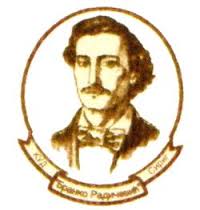 